Presseinformation»Lieblingsplätze im Osnabrücker Land« von Christoph BeyerMeßkirch, Februar 2023Dem Glück so nah
Neuauflage des Lieblingsplätze-Bandes zum Osnabrücker Land1. Nettetal in Wallenhorst – Idylle am Flussufer2. Museum und Park Kalkriese – faszinierende Geschichte erleben3. Gut Sutthausen in Osnabrück – Entspannung am Stadtrand 4. Zittertal in Bissendorf – malerische Hügellandschaft5. Hof Elting-Bußmeyer in Badbergen – genussvolles Landleben6. Aussichtsturm Felsrippe in Osnabrück – Panoramablick par excellence7. Schelenburg in Bissendorf – wie im Märchen8. Restaurant »Weberhaus« in Melle – schlemmen in schönster Kulisse9. Altstadt Tecklenburg – Fachwerk, wohin das Auge blickt10. Stadtmuseum Quakenbrück – Historie zum AnfassenDer AutorChristoph Beyer, 1976 in Rheine geboren, lebt seit seinem Studium der Politik- und Erziehungswissenschaften in Osnabrück. Hier fühlt sich der promovierte Politikwissenschaftler wohl und verwurzelt – daran konnte auch ein Auslandssemester in Costa Rica nichts ändern. Als Regionaljournalist für Print und Rundfunk erkundet er das Osnabrücker Land regelmäßig und entdeckt selbst nach über 20 Jahren immer wieder versteckte Winkel. Dabei hat er eine Schwäche für liebliche Landschaften, harmonische Gitarrenklänge und spannende Geschichten.Lieblingsplätze im Osnabrücker LandChristoph Beyer192 SeitenEUR 18,00 [D] / EUR 18,50 [A]ISBN 978-3-8392-0383-5Erscheinungstermin: 8. Februar 2023Kontaktadresse: Gmeiner-Verlag GmbH Laura OberndorffIm Ehnried 588605 MeßkirchTelefon: 07575/2095-154Fax: 07575/2095-29laura.oberndorff@gmeiner-verlag.dewww.gmeiner-verlag.deCover und Autorenfoto zum Download (Verlinkung hinterlegt)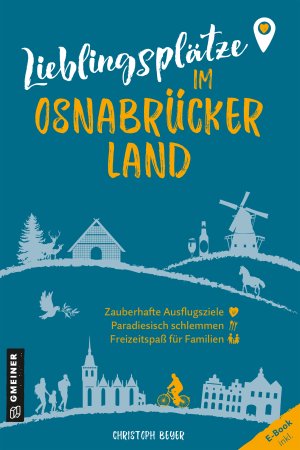 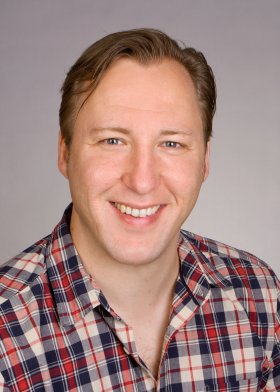 			            	       Bildrechte © privat     Anforderung von Rezensionsexemplaren:Christoph Beyer »Lieblingsplätze im Osnabrücker Land«, ISBN 978-3-8392-0383-5Absender:RedaktionAnsprechpartnerStraßeLand-PLZ OrtTelefon / TelefaxE-Mail